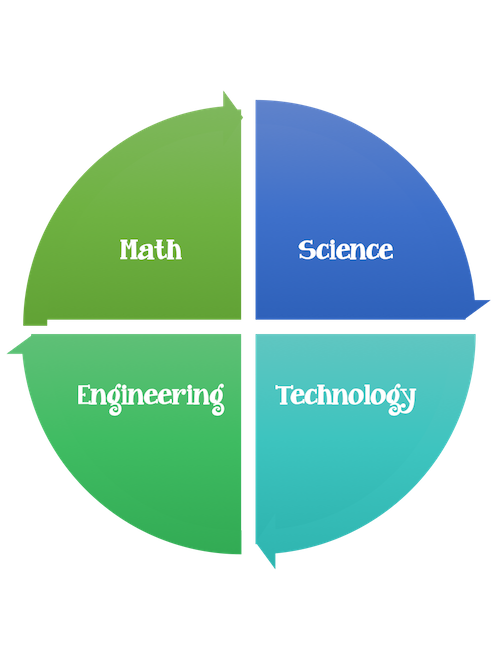    My STEM NotebookName ____________________________Teacher ____________________________Grade __________